Publicado en Madrid el 18/01/2023 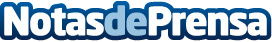 RIOD presenta una guía de incidencia internacional sobre políticas de drogas Una nueva herramienta, en la que Dianova se ha involucrado activamente, pretende mejorar la participación de las organizaciones de la sociedad civil en espacios decisorios internacionales relacionados con las políticas de drogas, la salud, los derechos humanos y el desarrollo sostenibleDatos de contacto:Lucia Goberna93 6365730Nota de prensa publicada en: https://www.notasdeprensa.es/riod-presenta-una-guia-de-incidencia Categorias: Nacional Sociedad E-Commerce Solidaridad y cooperación http://www.notasdeprensa.es